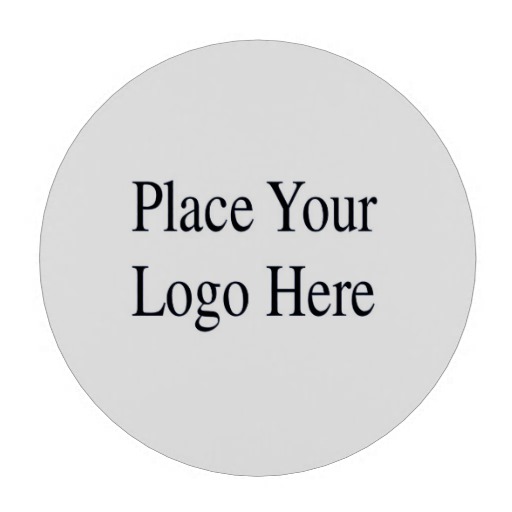 SCHOOL BOARD MINUTESFebruary 2, 20177:00 p.m.MEMBERS PRESENT: Johnny Appleseed, Bugs Bunny, Daisy Duck, Elmer Fud, Mickey Mouse, Jessica Rabbit, Michael CookenmasterMEMBERS ABSENT: QUORUM PRESENT:  YesGUESTS:  Daffy Duck, Yosemite SamGENERAL OPEN COMMITTEE SESSIONCALL TO ORDER—7:18 PM, Mickey Mouse, Chair
WORSHIP—Mickey Mouse, Chair
PRAYER—Elmer Fud, Pastor
BOARD EXECUTIVE SECRETARY’S REPORT—Daisy Duck, Executive Secretary

VOTED to accept with corrections
PRINCIPAL’S REPORT-Daisy Duck, principal
Current Enrollment 83Registration for 2017-2018Fifty-six applications received to date; 16 students still needing to return applicationsEight students will not be returning due to moving or choosing to attend a denominational school more closely aligned with their own belief system.Key Concerns by Wiley Coyotte--tabled
VOTED to accept
TREASURER’S REPORT—Marcia Beatty, Treasurer
VOTED to accept January 2017 Financial ReportHOME AND SCHOOL REPORT—Jessica Rabbit, Leader
Referred to fundraising totals presented in the January 2017 Financial Report given by the treasurer.A recommendation was made by the school board to consider leaving Home and School out of the general funds in next year’s budget.VOTED to accept
PERSONNEL REPORT CLOSED COMMITTEE SESSIONCONFERENCE FUNDED EMPLOYEES
Daisy Duck, Grades 2 & 3 Literacy/Math & Principal—VOTE of CONFIDENCE
Johnny Appleseed, (Locally funded) Secretary/Treasurer—VOTE of CONFIDENCE
Speedy Gonzales—VOTE of CONFIDENCE
Pricilla Prickle, Grades 6-8 & Vice Principal—VOTE of CONFIDENCE
Dandelion Sue, Grades 4 & 5—NO VOTE of CONFIDENCE
LOCALLY FUNDED EMPLOYEES
Goofy Dog, VPK Teacher—VOTE of CONFIDENCE; MOVE TEACHER TO PM GRADES 2 & 3 RELIEF TEACHER FOR 2017-2018 TO MAXIMIZE TALENT OF HUMAN RESOURCES
Minny Mouse, grades 2 & 3 PM Relief Teacher— VOTE of CONFIDENCE; MOVE TEACHER TO VPK TEACHER FOR 2017-2018 TO MAXIMIZE TALENT OF HUMAN RESOURCES
Tom Plumb, Grades 2 & 3 AM Paraprofessional—VOTE of CONFIDENCE
Little Miss Muffett, Grades K & 1 AM Paraprofessional—ADMINISTRATIVE CONCERNS PERTAINING TO WORK ETHIC AND RELIBABILITY
  Ramona Geraldine Quimby, Bus Monitor & VPK After Care Supervisor—VOTE of CONFIDENCE
  Jack Horner, Bus Driver—ADMINISTRATIVE CONCERNS RESOLVED; VOTE OF CONFIDENCE
  Harriett Olsen, Janitor—VOTE of CONFIDENCE
Olivia Walton, Volunteer Librarian—VOTE of THANKS
MEETING ADJOURNMENT  10:30 PMPrayer offered by Elmer Fud, ASDA Pastor
Minutes submitted by Board Executive Secretary, Daisy Duck